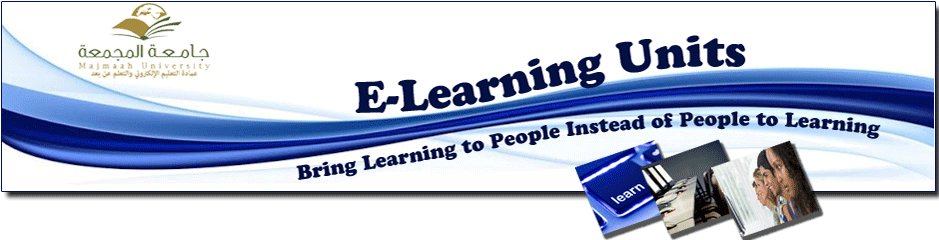 مسؤولو العمادة يجتمعون بعدد من الجهات الرائدة في مجال التعليم الالكترونيسعياً من عمادة التعليم الالكتروني والتعلم عن بعد في لتطور ودعم العملية التعليمية بالجامعة تم الاجتماع بمسؤولي عدد من الجهات الرائدة في مجال التعليم الالكتروني لمناقشة موضوعات متعلقة بأهم الانظمة الالكترونية لإدارة التعلم, والمعامل الافتراضية للتجارب العلمية واللغوية, بالاضافة لنظم الاختبارات. حيث تسعى العمادة دوماً للإطلاع على آخر المستجدات في الانظمة المذكورة, والتي من شأنها مساعدة الطلاب على التفاعل بشكل اكبر مع العملية .